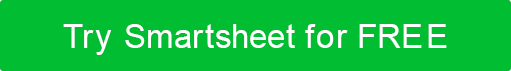 MODÈLE DE PRÉSENTATION DE PROJET DE MARQUEEXEMPLE 	L'exemple commence à la page 2.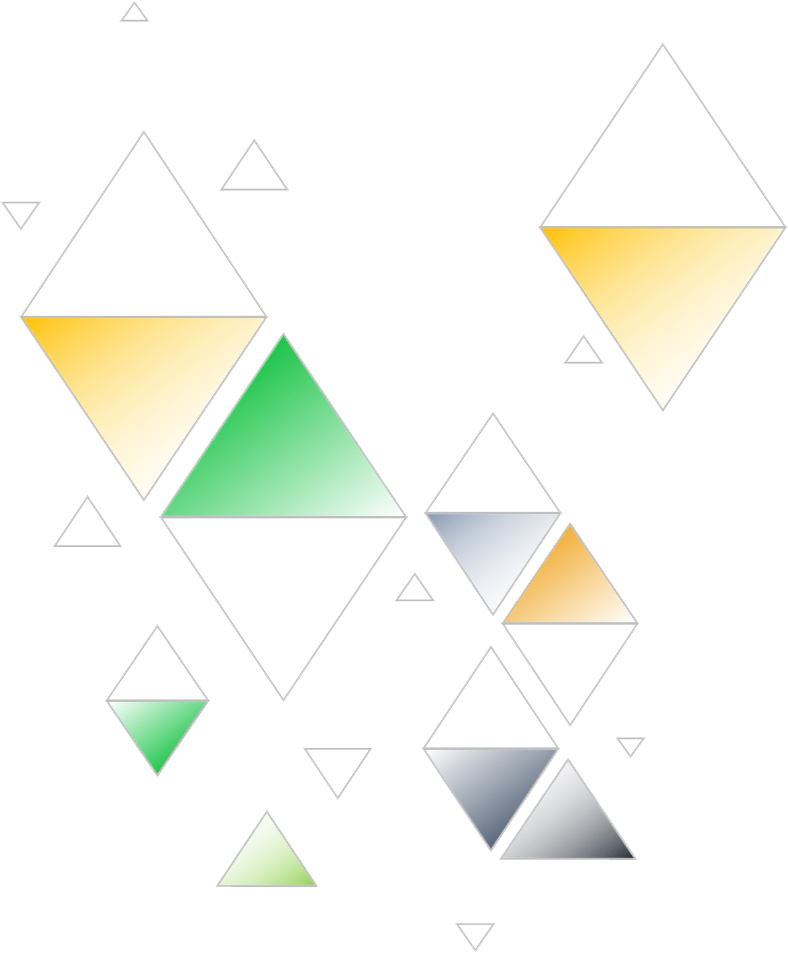 PRÉSENTATION DU PROJET DE MARQUEPROJETÉLÉMENTSATTITUDEMESSAGERESSOURCES & BUDGETCANAUX DE MARKETING ET CALENDRIERINFORMATIONS COMPLÉMENTAIRESCOMMENTAIRES ET APPROBATIONCLIENTDATEKevin Wambach 03/01/20XXNOM DU PROJETAUTEURRebranding et création de site WebSam ConnorMARQUEPRODUITCascade Soda ShopFontaine Soda, Confiserie, & Crème GlacéeK. Wambach(206) 558-8990k.wambach@.com3812, avenue GrandSeattle, WA 98112Saut de piste(206) 388-5102ask@trackleap.comC.P. 3594Seattle, WA 98101| D'OBJET  Pourquoi?Afin d'améliorer la valeur globale de sa marque, cascade Soda Shop prévoit de procéder à un rebranding approfondi, y compris la refonte de tous les produits et services du magasin. Cascade prévoit également ouvrir une vitrine en ligne afin d'étendre ses activités au-delà de son magasin physique actuel.| OPPORTUNITÉS  Impact ultime?L'objectif ultime de cette entreprise est de s'emparer du marché existant. Cascade prévoit d'atteindre cet objectif en utilisant deux stratégies principales : en rebaptisant son esthétique nostalgique actuelle et en s'étendant au-delà de sa boutique physique pour inclure une solide présence dans le commerce électronique. Dans le passé, Cascade a attiré des clients (en particulier des touristes) avec son atmosphère chaleureuse et nostalgique de maman et de pop. Cependant, en raison du déclin du tourisme dans la région ainsi que des données récentes indiquant que les clients perçoivent maintenant l'esthétique démodée du magasin comme désuète plutôt que charmante, l'entreprise prévoit de mettre en œuvre les deux stratégies susmentionnées pour résoudre ces problèmes particuliers et ouvrir la voie au succès futur.Quelles sont les composantes fondamentales du projet?Stratégie de rebrandingLogoSloganPersonnalité, Voix, Ton Conception de site WebCampagne marketing| DE PERSONNALITÉ DE MARQUE  Quelles caractéristiques définissent la marque ?Nostalgique Propre, moderne et chaleureuxFamilial & Friendly - plein de rires et de sourires Fantaisiste & LudiqueClassique & ChicAccueillant — une extension de la maison| DE TONALITÉ DE PROJET  Quels traits essayons-nous de transmettre?Le ton du projet doit refléter la (nouvelle) personnalité de la marque. Une partie intégrante du rebranding comprend ces nouveaux concepts: Tous nos produits sont maintenant disponibles en ligne.Nous livrons des paquets cadeaux directement à votre domicile pour votre événement / célébration.Nous offrons maintenant la même tradition familiale avec une touche moderne.LA | À EMPORTER  Quelle est l'idée clé dont nous voulons que le client se souvienne?Nous apportons des confiseries de classe mondiale à votre dépanneur. Nous proposons des classiques, comme le soda fontaine, à partir d'une époque plus simple.  SLOGAN |  copie préparée, mots clés ou thèmeTradition familiale du vieux monde. Innovation dans le monde moderne. Envoyez un sourire, peu importe où vivent vos proches.LIVRABLEDESCRIPTIONBUDGETRebaptiser Concevoir Le forfait tout compris : une stratégie triennale concernant l'orientation de l'image de marque; documents imprimés; et les éléments de l'espace physique, comme la signalisation, etc.    38 000 $Site internet Concevoir & ConstruireForfait de site Web standard16 000 $Maintenance du site Web sur RetainerStandard 3 000 $Campagne marketingMédias sociaux, publicité nationale et locale et création de contenu de blog 5 000 $CANALBUTCHRONOLOGIEMédias sociauxAugmenter la notoriété et le trafic sur le site Web. Dirigez tout nouveau trafic vers le site Web. Faites la promotion des forfaits-cadeaux et des événements saisonniers. Mettre en œuvre ce qui suit : dix campagnes de deux semaines pendant la saison de remise des diplômes et d'été; une promotion deux mois avant la saison des vacances d'hiver. Messagerie électroniqueAugmentez la liste d'abonnement par e-mail via le blog. Dirigez le trafic e-mail vers la présence en magasin et en ligne. Développez une étape d'entonnoir de courrier électronique et un plan de communication. Maintenez une activité hebdomadaire régulière au cours d'une année. Évaluer les résultats à la fin de cette année et réévaluer l'orientation stratégique en conséquence. Incluez toute information critique supplémentaire.Le client a un budget maximum de 70 000 $. Demandez l'approbation de tout poste budgétaire sous-estimé avant d'aller de l'avant avec vos décisions de projet.COMMENTAIRESCOMMENTAIRESCOMMENTAIRESUne fois que vous avez obtenu l'approbation nécessaire, travaillez avec le client pour créer à la fois un brief de conception de marque et un brief d'identité de marque. Une fois que vous avez rempli les deux mémoires, assurez-vous d'obtenir l'approbation secondaire.Une fois que vous avez obtenu l'approbation nécessaire, travaillez avec le client pour créer à la fois un brief de conception de marque et un brief d'identité de marque. Une fois que vous avez rempli les deux mémoires, assurez-vous d'obtenir l'approbation secondaire.Une fois que vous avez obtenu l'approbation nécessaire, travaillez avec le client pour créer à la fois un brief de conception de marque et un brief d'identité de marque. Une fois que vous avez rempli les deux mémoires, assurez-vous d'obtenir l'approbation secondaire.APPROBATIONAPPROBATIONAPPROBATIONNOMSIGNATUREDATEJohanna NguyenJ.N.03/01/20XXDÉMENTITous les articles, modèles ou informations fournis par Smartsheet sur le site Web sont fournis à titre de référence uniquement. Bien que nous nous efforcions de maintenir les informations à jour et correctes, nous ne faisons aucune déclaration ou garantie d'aucune sorte, expresse ou implicite, quant à l'exhaustivité, l'exactitude, la fiabilité, la pertinence ou la disponibilité en ce qui concerne le site Web ou les informations, articles, modèles ou graphiques connexes contenus sur le site Web. Toute confiance que vous accordez à ces informations est donc strictement à vos propres risques.